5. Детям лучше купаться на мелководье. Но если вы попали в течение, не надо сопротивляться,  нужно дождаться, пока течение ослабеет, а затем спокойно плыть к берегу наискосок или даже почти параллельно, если это отливное морское течение.
6. Если вы попали в водоворот - не паникуйте! Нужно набрать как можно больше воздуха и нырнуть в воронку. Через минуту-две водоворот сам выбросит вас на поверхность.7. Собрались спасать тонущего? Самое безопасное - протянуть ему надувной круг, спасательный жилет или палку. Сначала поговорите с человеком, чтобы он успокоился. Если он не может плыть сам, пусть положит руку вам на плечо и старается спокойно грести второй рукой и ногами. Но если тонущий барахтается и не может успокоиться, лучше к нему близко не подплывать. Вам поможет только круг или палка.Правила безопасности детей на природеО чем стоит напомнить ребенку? что далеко не каждую ягоду можно смело кушать; что нельзя одним ходить в лес. Если ребенок остался на каникулах в городеРодительские советы дети часто пропускают мимо ушей. Больше показывайте наглядно: как отвечать незнакомцу, как просить о помощи у посторонних.
1. На улице в случае опасности пусть ребенок кричит: «Помогите! Я не знаю этого человека!» и убегает.2. При любой попытке постороннего подойти близко или, тем более, схватить ребенка, он должен кричать «Пожар!», а не «Помогите!». Объясните сыну или дочке эту важную разницу. На крик о помощи люди из квартир не выйдут. Зато на крик «Пожар!», все моментально выскочат. И тем самым отпугнут преступника.3. Заучите с ребенком два-три номера телефона: родителей и кого-то из близких, на случай, если телефон разрядится, потеряется или его украдут?
4. Лето – время роликов, скейтбордов, велосипедов и самокатов. Приучайте детей к езде в шлеме и наколенниках. 
5. Научите ребенка всегда стоять или играть подальше от качелей и подходить к ним только сбоку.
6. Пластиковые окна в квартире. Здесь до банальности просто: не оставляйте детей без присмотра в комнате с открытыми окнами. Позаботьтесь о специальных фиксаторах, которые не дадут малышу открыть створки. НА ЗАМЕТКУСледим за ребенком с помощью девайсов
Родители могут отследить, где находится их ребенок с помощью мобильных приложений: KidControl, «Где мои дети», «Знает мама», «Маяк», Life360. 
Еще есть детские умные часы c JPS трекером. Очень хороший вариант для дистанционного присмотра с «тревожной кнопкой». Нажав ее, ребенок моментально оповещает родителей об опасности.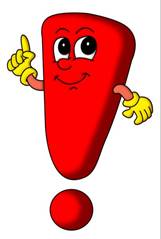 Правила безопасного поведения ребенкана море или в речке1. Плавать нужно только в специально отведенных для купания пляжах. Никогда не заходите в воду в одиночку, не заплывайте далеко.
2. Если пошло что-то не так, сразу кричите о помощи.3. Не поднимайте руки вверх, не надо ими махать! Двигайте лучше под водой, тогда и голова будет на поверхности. Ногами нужно совершать такие же движения как при ходьбе. 
4. Потренируйтесь сами и покажите ребенку, что тело человека легче воды : нужно набрать побольше воздуха и погрузиться в воду с головой. И вы увидите, что можете спокойно лежать на поверхности.